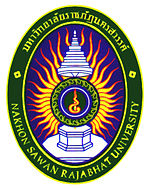 แผนปรับปรุงคุณภาพ (Quality Improvement Plan) ประจำปีการศึกษา 2560(จากผลประเมินคุณภาพการศึกษาภายใน ประจำปีการศึกษา 2559)หลักสูตร/คณะ...................................................................คำนำ...........................................................................................................................................................................................................................................................................................................................................................................................................................................................................................................................................................................................................................................................................................................................................................................................................................................................................................................................................................................................................................................................................................................................................................................................................................................................................................................................................................................................................................................................................................................................................................................................................................................................................................................................................................................................................................................................................................................................................................................................................................................................................................................................................................................................................................................................................................................................................................................................	.........................................................	(.................................................................................)	ตำแหน่ง........(ประธานหลักสูตร/คณบดี)............สารบัญผลการประเมินคุณภาพการศึกษาภายใน ประจำปีการศึกษา 2559วัน เดือน ปี และสถานที่ในการตรวจประเมินรอบปีการประเมินรายชื่อคณะกรรมการประเมินคุณภาพภายในบทสรุปสำหรับผู้บริหารจากผลการประเมินสรุปข้อมูลพื้นฐาน..........................................................................................................................................................................................................................................................................................................................................................................................................................................................................................................................................................................................................................................................................................................................................................................................................................................................................................................................................................................................................................................................................................................................................................................................................................................................................................................................................................................................................................................................................................................................................................................................................................................................................................................................................................................................................................................................................................................................................................................................................................................................................................................................................................................................................................................................................................................................................................................................คะแนนผลการประเมินคุณภาพภายในสรุปผลการประเมินคุณภาพภายในเชิงวิเคราะห์ 	1.องค์ประกอบที่บรรลุความสำเร็จตามเป้าหมาย..................................................................................................................................................................................................................................................................................................................................................................................................................................................................................................................................	2.องค์ประกอบที่อยู่ระหว่างการพัฒนา..................................................................................................................................................................................................................................................................................................................................................................................................................................................................................................................................	3.องค์ประกอบที่ต้องเร่งพัฒนา..................................................................................................................................................................................................................................................................................................................................................................................................................................................................................................................................	4.สิ่งที่หน่วยงานต้องดำเนินการเร่งด่วน..................................................................................................................................................................................................................................................................................................................................................................................................................................................................................................................................ข้อเสนอแนะในการปรับปรุง รายองค์ประกอบ/ตัวบ่งชี้	องค์ประกอบ/ตัวบ่งชี้            ..................................................................................................................................................................................................................................................................................................................................................................................................................................................................................................................... ...............................................................................................................................................................................................................................................................................................................................................................................................................................................................................................................................ตัวบ่งชี้ที่คะแนนผลการประเมินต่ำกว่า 3.01 คะแนน (สำหรับหลักสูตร) หรือ 3.51 คะแนน (สำหรับคณะและสถาบัน) จากคะแนนเต็ม 5รายชื่อคณะกรรมการจัดทำแผนปรับปรุงคุณภาพ (Quality Improvement Plan) ประจำปีการศึกษา 2560(จากผลประเมินคุณภาพการศึกษาภายใน ประจำปีการศึกษา 2559)หลักสูตร/คณะ/สถาบัน......................................................................................................                            	1.			   				                   	ที่ปรึกษา			     		2.									ประธานกรรมการ			3.									กรรมการ			4.									กรรมการ			5.									กรรมการ			6.									กรรมการ			7.									กรรมการ			8.									กรรมการและเลขานุการ			9.									ผู้ช่วยเลขานุการ	หน้าที่หน้าคำนำที่ชื่อ-สกุลตำแหน่งสังกัดองค์ประกอบ/ตัวบ่งชี้จำนวนตัวบ่งชี้ผลการประเมินของคณะกรรมการผลการประเมินของคณะกรรมการองค์ประกอบ/ตัวบ่งชี้จำนวนตัวบ่งชี้คะแนนผลการประเมินองค์ประกอบ/ตัวบ่งชี้เฉลี่ยรวมองค์ประกอบ/ตัวบ่งชี้ค่าเป้าหมายผลการประเมินตนเองผลการประเมินตนเองผลการประเมินของคณะกรรมการผลการประเมินของคณะกรรมการองค์ประกอบ/ตัวบ่งชี้ค่าเป้าหมายผลการดำเนินงานคะแนนผลการดำเนินงานคะแนนองค์ประกอบ/ตัวบ่งชี้แผนปรับปรุงคุณภาพ (Quality Improvement Plan) ประจำปีการศึกษา 2560(จากผลประเมินคุณภาพการศึกษาภายใน ประจำปีการศึกษา 2559)สิ่งที่หน่วยงานต้องดำเนินการเร่งด่วนสิ่งที่ต้องดำเนินการเร่งด่วนกิจกรรม/แนวทางการพัฒนาระยะเวลางบประมาณผู้รับผิดชอบแผนปรับปรุงคุณภาพ (Quality Improvement Plan) ประจำปีการศึกษา 2560(จากผลประเมินคุณภาพการศึกษาภายใน ประจำปีการศึกษา 2559)ข้อเสนอแนะรายองค์ประกอบ/ตัวบ่งชี้องค์ประกอบ/ตัวบ่งชี้ข้อเสนอแนะกิจกรรม/แนวทางการพัฒนาระยะเวลางบประมาณผู้รับผิดชอบแผนปรับปรุงคุณภาพ (Quality Improvement Plan) ประจำปีการศึกษา 2560(จากผลประเมินคุณภาพการศึกษาภายใน ประจำปีการศึกษา 2559)รายตัวบ่งชี้ที่คะแนนผลการประเมินต่ำกว่า 3.01 (สำหรับหลักสูตร) หรือ 3.51 คะแนน (สำหรับคณะและสถาบัน)องค์ประกอบตัวบ่งชี้ค่าเป้าหมายกิจกรรม/แนวทางการพัฒนาระยะเวลางบประมาณผู้รับผิดชอบ